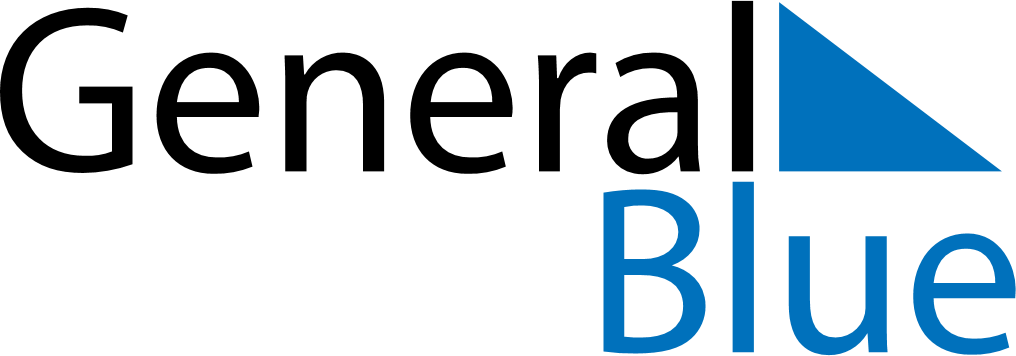 July 2021July 2021July 2021July 2021BermudaBermudaBermudaSundayMondayTuesdayWednesdayThursdayFridayFridaySaturday1223456789910111213141516161718192021222323242526272829303031Emancipation DaySomers’ DaySomers’ Day